The San Antonio LiederkranzBoard of Directors MeetingThursday, May 17, 20018Members present:Mark Mueller              President                                             Gary Cook                        Past presidentThomas Jaeckle           Vice president                                     Eric Morse                      Member at largeTed Villalon                   Secretary                                             Raleigh Brotherman     Member at largeMembers absent:Paul Aschbacher              Treasurer                                         Thomas Ewing                  Musical DirectorTodd Keller                       Member at large                             Tony Lang                         Member at largeBarbara Heckmann          Associate Membership DirectorPresident Mueller called the meeting to order at 7:40 PM in the Mother of the Americas Center at St. Joseph’s Church.MINUTES:The reading of the previous meeting’s minute was dispensed with.TREASURER’S REPORT:There was no treasurer’s report.CALENDAR REVIEW:May 1, 2018.  The St. Joseph the Worker German Mass and reception went well. Mark gave praise to Todd Keller for chairing the event and to Ben Buecher for his contributions to the event, including lining up free food, finding a German speaking priest, and publicity.May 5 and 6, 2018.  Mark reported that the SAL sounded great. The performance of Die Lieder would have made Buzz Gittinger proud.  Once the recording becomes available, it should be posted on the SAL website.June 9, 2018.  The St. Anthony de Padua Novena Mass will be at 5 PM.June 17, 2018.  The SAL will sing on the third Sunday of June rather than the fourth.June 24, 2018.  Mark and Eric delivered an update on the June concert.   Last week, several singers visited the Whitley Center at the Oblate School of Theology and set up the risers to determine the stage setup for the concert.   It is suggested that an audio-visual show be ran before the performance, during intermission, and afterwards.  Nothing should be projected during the performance because of the proximity of the back row of singers to the screen.Eric will be coordinating with Bill Riebe (tickets) and Stump Sowoda (advertising).The site rehearsal will be on Thursday, June 21, at the Whitley Center.  The risers will be on the stage.Our ladies will be asked to assist as needed during the concert.July 14, 2018.  The Morse-Martinez wedding will be at 3 PM at the Little Flower Basilica.  Singers are expected to wear their tuxedos for the event.September 22, 2018.  The Gebirgs Sangerfest will be at the O’Brien Hall at St. Jerome’s in China Grove.Dec 2, 2018.  The SAL is still negotiating with OLLU for a contract for the Christmas concert.  McAlister Auditorium at San Antonio College is available in case if complications arise with the management at OLLU.OLD BUSINESS:Gary reported that he is still working on the 2017 History Supplemental Review.  In particular, he would like some photographs from our 2017 events.Mark reported that the old SAL trailer is off our books and is no longer covered under the club’s insurance policy.  The policy mow covers the new trailer and the new Yamaha keyboard.The new keyboard can possibly be stored in the MTA Center.  Rob Jenkins will need access to it to practice and discover new ways to use this device. Tom will build a new dolly for the keyboard.The possible acquisition of a neighboring property in conjunction with the Kuest-Kalthoff Memorial initiative was discussed.The Catholic Television fundraising event is dead.Mark reported that we stlll need more TABC certified servers for future events.The Stiftungfest will be postponed until next year.ASSOCIATE MEMBERSHIP COORDINATOR:No report.NEW BUSINESS:After some discussion, it is the consensus of the BOD that a certain song is inappropriate to sing at the summer concert.
The BOD conducted a review of the roster of “Other Liederkranz Members”.The BOD examined copies of the Houston Saengerbund’s brochure and discussed a possible SAL brochure for information and recruiting purposes.MUSIC DIRECTOR:  No report.ADJOURNMENT: Gary moved and Tom seconded a to adjourn the meeting.  The meeting was adjourned at 9:25 PM.Respectfully submitted,Ted VillalonSecretary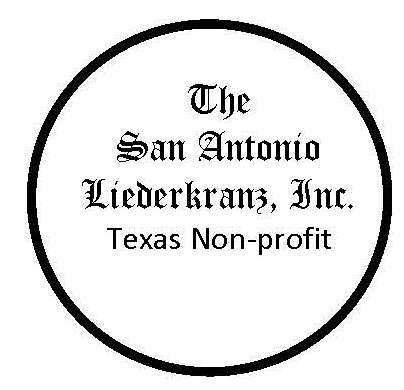 